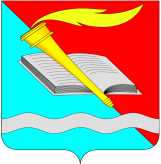  администрация Фурмановского  муниципального районаПОСТАНОВЛЕНИЕот ____________ 2020  № ________г. Фурманов О внесении изменений в постановление администрации Фурмановского муниципального района от 23.11.2017 №1251 «Об утверждении муниципальной программы Фурмановского муниципального района «Обеспечение доступным и комфортным жильем населения Фурмановского муниципального района»	В соответствии с решением Совета Фурмановского муниципального района от 19.12.2019 № 120 «О бюджете Фурмановского муниципального района на 2020 год и на плановый период 2021 и 2022 годов», решением Совета Фурмановского городского поселения от 19.12.2019 № 49 «О бюджете Фурмановского городского поселения Фурмановского муниципального района Ивановской области на 2020 год и на плановый период 2021 и 2022 годов», администрация Фурмановского муниципального районап о с т а н о в л я е т:	Внести в постановление администрации Фурмановского муниципального района от 23.11.2017 №1251 «Об утверждении муниципальной программы Фурмановского муниципального района «Обеспечение доступным и комфортным жильем населения Фурмановского муниципального района» следующие изменения:в приложении к постановлению:1. В разделе 1 «Паспорт муниципальной программы Фурмановского муниципального района»: подраздел «Объем ресурсного обеспечения Программы по годам ее реализации в разрезе источников финансирования» изложить в следующей редакции:«Общий объем бюджетных ассигнований: 2018 – 22 776 687,14 руб.2019 – 19 559 753,47 руб.2020 – 36 466 955,02 руб.2021 – 19 402 431,32 руб.2022 – 46 832 320,53 руб.2023 –   2 963 391,90 руб.2024 – 19 224 639,00 руб.из них:- бюджет Фурмановского муниципального района:2018 –    7 337 775,25 руб.2019 –    3 279 860,93 руб.2020 –    3 465 395,08 руб.2021 –       554 527,99 руб.2022 –   2 332 309,12 руб.2023 –                 0,00 руб.2024 –                 0,00 руб.- бюджет Фурмановского городского поселения:2018 –      160 000,00 руб.2019 –        55 750,00 руб.2020 –   2 880 000,00 руб.2021 –   7 613 333,33 руб.2022 –        50 000,00 руб.2023 –        29 633,90 руб.2024 –      192 246,00 руб.- бюджет Ивановской области:2018 –  10 659 767,08 руб.2019 –  14 655 648,55 руб.2020 –  27 647 597,70 руб.2021 –  11 234 570,00 руб.2022 –  44 450 011,41 руб.2023 –         29 338,00 руб.2024 –       190 324,00 руб.- федеральный бюджет:2018 –    4 619 144,81 руб.2019 –    1 568 493,99 руб.2020 –    2 473 962,24 руб.2021 –                  0,00 руб.2022 –                  0,00 руб.2023 –                  0,00 руб.2024 –                  0,00 руб.- Государственная корпорация - Фонд содействия реформированию жилищно – коммунального хозяйства:2019 –                  0,00 руб.2020 –                  0,00 руб.2021 –                  0,00 руб.2022 –                  0,00 руб.2023 –    2 904 420,00 руб.2024 –  18 842 069,00 руб.»;в подразделе «Ожидаемые результаты реализации программы» слова «не менее 8» заменить словами «не менее 9», слова «достигнет 78,0»,заменить словами «достигнет 78,3»;2. В разделе 3 «Цели и ожидаемые результаты реализации Муниципальной программы»: таблицу 2 «Сведения о целевых индикаторах (показателях) реализации Программы» изложить в следующей редакции:«Таблица 2. Сведения о целевых индикаторах (показателях) реализации Программы».в пояснениях к таблице дополнить абзацем следующего содержания:«значения целевого индикатора (показателя) 5 определяются по данным управленческого учета, осуществляемого отделом по жилищным вопросам администрации Фурмановского муниципального района, на основании ежеквартальных отчетов, предоставляемых администрацией Фурмановского муниципального района - получателем субвенций из бюджета Ивановской области на обеспечение предоставления жилых помещений детям-сиротам и детям, оставшимся без попечения родителей, лицам из их числа по договорам найма специализированных жилых помещений в Департамент социальной защиты Ивановской области.».3. Раздел 4 «Ресурсное обеспечение Муниципальной программы» изложить в новой редакции согласно приложению 1 к настоящему постановлению.	4. В приложении 1 к Муниципальной программе «Обеспечение доступным и комфортным жильем населения Фурмановского муниципального района»:4.1. В разделе 1 «Паспорт подпрограммы» подраздел «Объемы ресурсного обеспечения подпрограммы» изложить в следующей редакции:«Общий объем бюджетных ассигнований:2018 –  11 871 279,00 руб.2019 –    1 695 897,00 руб.2020 –    2 731 919,22 руб.2021 –         79 811,00 руб.2022 –     109 411,00 руб.2023 –                0,00 руб.2024 –                0,00 руб.в том числе:- бюджет Фурмановского муниципального района:2018 –    5 235 439,43 руб.2019 –           6 370,15 руб.2020 –         71 744,78 руб.2021 –         79 811,00 руб.2022 –     109 411,00 руб.2023 –                0,00 руб.2024 –                0,00 руб.- бюджет Ивановской области:2018 –    2 016 694,76 руб.2019 –       121 032,86 руб.2020 –       186 212,20 руб.2021 –                  0,00 руб.2022 –                0,00 руб.2023 –                0,00 руб.2024 –                0,00 руб.- федеральный бюджет:2018 –    4 619 144,81 руб.2019 –    1 568 493,99 руб.2020 –    2 473 962,24 руб.2021 –                  0,00 руб.2022 –                0,00 руб.2023 –                0,00 руб.2024 –                0,00 руб.»;4.2. Раздел 5 «Ресурсное обеспечение реализации мероприятий подпрограммы» изложить в новой редакции согласно приложению 2 к настоящему постановлению.4.3. В приложении 1 к подпрограмме «Обеспечение жильем молодых семей»:1) в пункте 2:в подпункте «а» слово «экономкласса» исключить;в подпункте «г»:после слов «или жилищного займа» дополнить словами «(далее - жилищный кредит)»;после слов «приобретение жилого помещения» дополнить словами «по договору купли-продажи»;в подпункте «д» слово «экономкласса» исключить;подпункты «е» и «ж» изложить в следующей редакции:«е) для погашения суммы основного долга (части суммы основного долга) и уплаты процентов по жилищным кредитам на приобретение жилого помещения или строительство жилого дома или по кредиту (займу) на погашение ранее предоставленного жилищного кредита на приобретение жилого помещения или строительство жилого дома, за исключением иных процентов, штрафов, комиссий и пеней за просрочку исполнения обязательств по указанным жилищным кредитам или кредитам (займам) на погашение ранее предоставленного жилищного кредита;ж) для уплаты цены договора участия в долевом строительстве, который предусматривает в качестве объекта долевого строительства жилое помещение, содержащего одно из условий привлечения денежных средств участников долевого строительства, установленных пунктом 5 части 4 статьи 4 Федерального закона «Об участии в долевом строительстве многоквартирных домов и иных объектов недвижимости и о внесении изменений в некоторые законодательные акты Российской Федерации» (далее - договор участия в долевом строительстве), или уплаты цены договора уступки участником долевого строительства прав требований по договору участия в долевом строительстве (далее - договор уступки прав требований по договору участия в долевом строительстве);»;дополнить подпунктами «з» и «и» следующего содержания:«з) для уплаты первоначального взноса при получении жилищного кредита на уплату цены договора участия в долевом строительстве, на уплату цены договора уступки прав требований по договору участия в долевом строительстве;и) для погашения суммы основного долга (части суммы основного долга) и уплаты процентов по жилищному кредиту на уплату цены договора участия в долевом строительстве или на уплату цены договора уступки прав требований по договору участия в долевом строительстве либо по кредиту (займу) на погашение ранее предоставленного жилищного кредита на уплату цены договора участия в долевом строительстве или на уплату цены договора уступки прав требований по договору участия в долевом строительстве (за исключением иных процентов, штрафов, комиссий и пеней за просрочку исполнения обязательств по указанным жилищным кредитам либо кредитам (займам) на погашение ранее предоставленного жилищного кредита).»;2) пункт 5 изложить в следующей редакции:«5. Срок действия свидетельства о праве на получение социальной выплаты устанавливается приказом Департамента строительства и архитектуры Ивановской области с учетом требований Правил предоставления молодым семьям социальных выплат на приобретение (строительство) жилья и их использования, утвержденных постановлением Правительства Российской Федерации от 17.12.2010 № 1050.»;3) пункт 7:дополнить абзацем следующего содержания:«При определении для молодой семьи уровня обеспеченности общей площадью жилого помещения в случае использования социальной выплаты в соответствии с подпунктами «е» и «и» пункта 2 настоящих Правил не учитывается жилое помещение, приобретенное (построенное) за счет средств жилищного кредита, предусмотренного указанными подпунктами, обязательства по которому полностью не исполнены, либо не исполнены обязательства по кредиту (займу) на погашение ранее предоставленного жилищного кредита.»;4) пункт 9 дополнить абзацем следующего содержания:«Участники подпрограммы обязаны уведомлять администрацию Фурмановского муниципального района в лице Отдела обо всех изменениях в ранее представленных для участия в подпрограмме сведениях, в том числе паспортных данных, адресе, номере телефона, семейном положении и составе семьи, с представлением копий документов, подтверждающих соответствующие изменения, в течение пяти рабочих дней с даты возникновения указанных изменений.»;5) в пункте 12:слова «цель, предусмотренную подпунктом «е» пункта» заменить словами «цели, предусмотренные подпунктами «е» и «и» пункта»;слова «ипотечным жилищным кредитом или займом» заменить словами «жилищным кредитом»;6) в пункте 18:слова «и «ж» пункта» заменить словами «, «ж» и «з» пункта»;пункт «е» изложить в следующей редакции:«е) копия документа, подтверждающего регистрацию в системе индивидуального (персонифицированного) учета каждого члена семьи.»;7) пункт 19 изложить в следующей редакции:«19. Для участия в подпрограмме в целях использования социальной выплаты в соответствии с подпунктами «е» и «и» пункта 2 настоящих Правил молодая семья подает в администрацию Фурмановского муниципального района в лице Отдела следующие документы:а) заявление по форме согласно приложению 2 к настоящим Правилам в 2 экземплярах (один экземпляр возвращается заявителю с указанием даты принятия заявления и приложенных к нему документов);б) копии документов, удостоверяющих личность каждого члена семьи;в) копия свидетельства о браке (на неполную семью не распространяется);г) выписка (выписки) из Единого государственного реестра недвижимости о правах на жилое помещение (жилой дом), приобретенное (построенное) с использованием средств жилищного кредита, либо при незавершенном строительстве жилого дома договор строительного подряда или иные документы, подтверждающие расходы по строительству жилого дома (далее - документы на строительство), - в случае использования социальной выплаты в соответствии с подпунктом «е» пункта 2 настоящих Правил;д) копия договора участия в долевом строительстве (договора уступки прав требований по договору участия в долевом строительстве) - в случае использования социальной выплаты в соответствии с подпунктом «и» пункта 2 настоящих Правил;е) копия договора жилищного кредита;ж) копия договора кредита (займа) на погашение ранее предоставленного жилищного кредита - в случае использования социальной выплаты для погашения суммы основного долга (части суммы основного долга) и уплаты процентов по кредиту (займу) на погашение ранее предоставленного жилищного кредита;з) документ, подтверждающий признание молодой семьи нуждающейся в жилом помещении в соответствии с пунктом 7 настоящих Правил на день заключения договора жилищного кредита, указанного в подпункте «е» настоящего пункта;и) справка кредитора (заимодавца) об оставшейся части суммы основного долга по жилищному кредиту или кредиту (займу) на погашение ранее предоставленного жилищного кредита, для погашения которого используется социальная выплата, и сумме задолженности по выплате процентов за пользование соответствующим кредитом;к) копия документа, подтверждающего регистрацию в системе индивидуального (персонифицированного) учета каждого члена семьи.»;8) в пункте 22:подпункт «г» дополнить словами «, а также мер государственной поддержки семей, имеющих детей, в части погашения обязательств по ипотечным жилищным кредитам, предусмотренных Федеральным законом «О мерах государственной поддержки семей, имеющих детей, в части погашения обязательств по ипотечным жилищным кредитам (займам) и о внесении изменений в статью 13.2 Федерального закона «Об актах гражданского состояния»;9) в абзаце втором пункта 25 слова «подлежит исключению администрацией Фурмановского муниципального района из данного Списка» заменить словами «подлежит исключению администрацией Фурмановского муниципального района из списка молодых семей - участников подпрограммы, изъявивших желание получить социальную выплату в планируемом году»;10) в абзаце первом пункта 28 слово «ассигнований» заменить словом «обязательств»;11) в пункте 29:в подпункте «а» слова «и «ж» пункта» заменить словами «, «ж» и «з» пункта»;подпункт «б» изложить в следующей редакции:«б) предусмотренные подпунктами «б» - «ж» и «и» пункта 19 настоящих Правил, - в случае использования социальных выплат в соответствии с подпунктами «е» и «и» пункта 2 настоящих Правил.»;12) в пункте 36:в абзаце первом:после слов «любых физических» дополнить словами «лиц, за исключением указанных в пункте 2(1) настоящих Правил,»;в абзаце третьем слова «и «ж» пункта» заменить словами «, «ж» и «з» пункта»;абзац пятый изложить в следующей редакции:«В случае использования социальной выплаты в соответствии с подпунктами «ж» - «и» пункта 2 настоящих Правил общая площадь жилого помещения, являющегося объектом долевого строительства, в расчете на каждого члена молодой семьи на дату государственной регистрации договора участия в долевом строительстве (договора уступки прав требований по договору участия в долевом строительстве) не может быть меньше учетной нормы общей площади жилого помещения, установленной органами местного самоуправления в целях принятия граждан на учет в качестве нуждающихся в жилых помещениях в месте приобретения строящегося жилого помещения, являющегося объектом долевого строительства по договору участия в долевом строительстве.»;дополнить абзацем следующего содержания:«Молодые семьи - участники подпрограммы могут привлекать в целях приобретения жилого помещения (строительства жилого дома, уплаты цены договора участия в долевом строительстве (договора уступки прав требований по договору участия в долевом строительстве) собственные средства, средства материнского (семейного) капитала, средства кредитов или займов, предоставляемых любыми организациями и (или) физическими лицами, и средства, предоставляемые при реализации мер государственной поддержки семей, имеющих детей, в части погашения обязательств по ипотечным жилищным кредитам, предусмотренных Федеральным законом «О мерах государственной поддержки семей, имеющих детей, в части погашения обязательств по ипотечным жилищным кредитам (займам) и о внесении изменений в статью 13.2 Федерального закона «Об актах гражданского состояния».»;13) абзац первый пункта 37 после слов «оплаты приобретаемого жилого помещения» дополнить словами «по договору купли-продажи жилого помещения»;14) в пункте 38:в абзаце первом слово «экономкласса» исключить;предложение второе исключить;в абзаце втором слово «экономкласса» исключить;15) в пункте 39:в абзаце первом слова «цель, предусмотренную подпунктом «г» пункта» заменить словами «цели, предусмотренные подпунктами «г» и «з» пункта»;подпункт «б» изложить в следующей редакции:«б) договор жилищного кредита;»;подпункт «в» после слов «приобретения жилого помещения» дополнить словами «по договору купли-продажи»;дополнить подпунктом «д» следующего содержания:«д) в случае использования жилищного кредита для уплаты цены договора участия в долевом строительстве (договора уступки прав требований по договору участия в долевом строительстве) - копию договора участия в долевом строительстве (копию договора уступки прав требований по договору участия в долевом строительстве).»;16) пункт 40 изложить в следующей редакции:«40. В случае использования социальной выплаты на цели, предусмотренные подпунктами «е» и «и» пункта 2 настоящих Правил, распорядитель счета представляет в банк следующие документы:а) договор банковского счета;б) копия договора жилищного кредита;в) копия договора кредита (займа) на погашение ранее предоставленного жилищного кредита - в случае использования социальной выплаты для погашения суммы основного долга (части суммы основного долга) и уплаты процентов по кредиту (займу) на погашение ранее предоставленного жилищного кредита;г) выписка (выписки) из Единого государственного реестра недвижимости о правах на приобретенное жилое помещение или документы на строительство при незавершенном строительстве жилого дома - в случае использования социальной выплаты в соответствии с подпунктом «е» пункта 2 настоящих Правил;д) договор участия в долевом строительстве, содержащий одно из условий привлечения денежных средств участников долевого строительства, установленных пунктом 5 части 4 статьи 4 Федерального закона «Об участии в долевом строительстве многоквартирных домов и иных объектов недвижимости и о внесении изменений в некоторые законодательные акты Российской Федерации» (договор уступки прав требований по договору участия в долевом строительстве) - в случае использования социальной выплаты в соответствии с подпунктом «и» пункта 2 настоящих Правил, если не осуществлена государственная регистрация прав собственности членов молодой семьи на жилое помещение, являющееся объектом долевого строительства по договору участия в долевом строительстве;е) договор участия в долевом строительстве (договор уступки прав требований по договору участия в долевом строительстве) и выписка (выписки) из Единого государственного реестра недвижимости, подтверждающая право собственности членов молодой семьи на жилое помещение, - в случае использования социальной выплаты в соответствии с подпунктом «и» пункта 2 настоящих Правил, если осуществлена государственная регистрация прав собственности членов молодой семьи на указанное жилое помещение;ж) справка кредитора (заимодавца) об оставшейся части суммы основного долга по жилищному кредиту или кредиту (займу) на погашение ранее предоставленного жилищного кредита, для погашения которого используется социальная выплата, и сумме задолженности по выплате процентов за пользование указанным жилищным кредитом или кредитом (займом).»;17) в пункте 41:абзац второй после слов «одного из супругов» дополнить словами «(родителя в неполной молодой семье)»;в абзаце третьем:после слов «договоре участия в долевом строительстве» дополнить словами «(договоре уступки прав требований по договору участия в долевом строительстве)»;после слов «одного из супругов» дополнить словами «(родителя в неполной молодой семье)»;слова «принятия объекта долевого строительства» заменить словами «государственной регистрации права собственности лица (лиц), являющегося участником долевого строительства, на такое жилое помещение»;дополнить абзацем следующего содержания:«В случае использования средств социальной выплаты на цели, предусмотренные подпунктами «з» и «и» пункта 2 настоящих Правил, допускается указание в договоре участия в долевом строительстве (договоре уступки прав требований по договору участия в долевом строительстве) в качестве участника (участников) долевого строительства одного из супругов (родителя в неполной молодой семье) или обоих супругов. При этом лицо (лица), являющееся участником долевого строительства, представляет в орган местного самоуправления нотариально заверенное обязательство переоформить жилое помещение, являющееся объектом долевого строительства, в общую собственность всех членов семьи, указанных в свидетельстве о праве на получение социальной выплаты, в течение 6 месяцев после государственной регистрации прекращения обременения жилого помещения, являющегося объектом долевого строительства по договору участия в долевом строительстве.»;18) подпункт «б» пункта 43 изложить в следующей редакции:«б) уведомление о соответствии указанных в уведомлении о планируемом строительстве параметров жилого дома установленным параметрам и допустимости размещения жилого дома на земельном участке либо разрешение на строительство, выданное одному из членов молодой семьи;»;19) в пункте 43(1):в абзаце первом:после слов «счета, договор участия в долевом строительстве» дополнить словами «(договор уступки прав требований по договору участия в долевом строительстве и договор участия в долевом строительстве)»;после слов «цены договора участия в долевом строительстве» дополнить словами «(договора уступки прав требований по договору участия в долевом строительстве)»;в абзаце втором:после слов «В договоре участия в долевом строительстве» дополнить словами «(договоре уступки прав требований по договору участия в долевом строительстве)»;после слов «цены договора участия в долевом строительстве» дополнить словами «(договора уступки прав требований по договору участия в долевом строительстве)»;20) абзац первый пункта 44 изложить в следующей редакции:«44. Банк в течение 5 рабочих дней со дня получения документов, предусмотренных пунктами 37 - 40, 42, подпунктами «а» и «б» пункта 43 и пунктом 43(1) настоящих Правил, осуществляет проверку содержащихся в них сведений.»;21) в пункте 47:в подпункте «а»:слова «договор купли-продажи жилого помещения, документы на строительство и» исключить;слова «пунктами 39, 40, 42» заменить словами «пунктами 37 – 40, 42»;дополнить подпунктом «в» следующего содержания:«в) в банк до истечения срока действия договора банковского счета представлена расписка органа, осуществляющего государственную регистрацию прав на недвижимое имущество и сделок с ним, о получении им документов для государственной регистрации договора участия в долевом строительстве или договора уступки прав требований по договору участия в долевом строительстве. В этом случае договор участия в долевом строительстве или договор уступки прав требований по договору участия в долевом строительстве представляется в банк не позднее 2 рабочих дней после окончания срока, предусмотренного в расписке указанного органа, а принятие банком соответствующего договора для оплаты осуществляется в порядке, установленном пунктом 46 настоящих Правил.».4.4. В приложении 2 к подпрограмме «Обеспечение жильем молодых семей»:1) в пункте 1 слова «(далее – Мероприятие) в рамках реализации подпрограммы» заменить словами «(далее – подпрограмма)»;2) пункт 3 изложить в следующей редакции:«3. Дополнительная социальная выплата может быть направлена для погашения суммы основного долга (части суммы основного долга) и уплаты процентов по жилищным кредитам на приобретение жилого помещения или строительство жилого дома или по кредиту (займу) на погашение ранее предоставленного жилищного кредита на приобретение жилого помещения или строительство жилого дома, за исключением иных процентов, штрафов, комиссий и пеней за просрочку исполнения обязательств по указанным жилищным кредитам или кредитам (займам) на погашение ранее предоставленного жилищного кредита, и (или) для компенсации собственных средств, использованных:а) для оплаты цены договора купли-продажи жилого помещения (за исключением случаев, когда оплата цены договора купли-продажи предусматривается в составе цены договора с уполномоченной организацией на приобретение жилого помещения на первичном рынке жилья);б) для оплаты цены договора строительного подряда на строительство жилого дома;в) для осуществления последнего платежа в счет уплаты паевого взноса в полном размере, после уплаты которого жилое помещение переходит в собственность молодой семьи (в случае если молодая семья или один из супругов в молодой семье является членом жилищного, жилищно-строительного, жилищного накопительного кооператива);г) для уплаты первоначального взноса при получении жилищного кредита, в том числе ипотечного, или жилищного займа на приобретение жилого помещения по договору купли-продажи или строительство жилого дома;д) для оплаты цены договора с уполномоченной организацией на приобретение в интересах молодой семьи жилого помещения на первичном рынке жилья, в том числе на оплату цены договора купли-продажи жилого помещения (в случаях, когда это предусмотрено договором с уполномоченной организацией) и (или) оплату услуг указанной организации; е) для уплаты цены договора участия в долевом строительстве, который предусматривает в качестве объекта долевого строительства жилое помещение, содержащего одно из условий привлечения денежных средств участников долевого строительства, установленных пунктом 5 части 4 статьи 4 Федерального закона «Об участии в долевом строительстве многоквартирных домов и иных объектов недвижимости и о внесении изменений в некоторые законодательные акты Российской Федерации» (далее - договор участия в долевом строительстве), или уплаты цены договора уступки участником долевого строительства прав требований по договору участия в долевом строительстве (далее - договор уступки прав требований по договору участия в долевом строительстве);ж) для уплаты первоначального взноса при получении жилищного кредита на уплату цены договора участия в долевом строительстве, на уплату цены договора уступки прав требований по договору участия в долевом строительстве.Размер дополнительной социальной выплаты, предоставляемой на погашение основной суммы долга и уплату процентов по ипотечным жилищным кредитам или займам на приобретение жилья или строительство жилого дома, ограничивается суммой остатка основного долга и остатка задолженности по выплате процентов за пользование ипотечным жилищным кредитом или займом.»;3) в пункте 8:слова «выписку (выписки)» заменить словами «выписки (выписок);после слов «произведенные расходы по созданию объекта индивидуального жилищного строительства» дополнить словами «, договора участия в долевом строительстве, договора уступки прав требований по договору участия в долевом строительстве, договора кредита (займа) на погашение ранее предоставленного жилищного кредита и других документов, подтверждающих произведенные расходы молодой семьи, которые она представляет в банк для оплаты приобретаемого (приобретенного) жилого помещения или строительства жилого дома, в соответствии с пунктами 39-42, 44-45(1) Правил предоставления молодым семьям социальных выплат на приобретение (строительство) жилья и их использования, утвержденных постановлением Правительства Российской Федерации от 17.12.2010 № 1050.».5. В приложении 2 к Муниципальной программе «Обеспечение доступным и комфортным жильем населения Фурмановского муниципального района»:5.1. В разделе 1 «Паспорт подпрограммы»: подраздел «Объемы ресурсного обеспечения подпрограммы» изложить в следующей редакции: «Общий объем бюджетных ассигнований:Общий объем бюджетных ассигнований:2018 –     978 191,50 руб.2019 –  1 292 112,00 руб.2020 –  1 647 442,80 руб.2021 –     398 401,20 руб.2022 –     398 401,20 руб.2023 –               0,00 руб.2024 –               0,00 руб.в том числе:- бюджет Фурмановского муниципального района:2018 –     211 000,00 руб.2019 –       64 605,60 руб.2020 –     113 059,80 руб.2021 –     398 401,20 руб.2022 –     398 401,20 руб.2023 –               0,00 руб.2024 –               0,00 руб.- бюджет Ивановской области:2018 –      767 191,50 руб.2019 –     1 227 506,40 руб.2020 –   1 534 383,00 руб.2021 –               0,00 руб.2022 –               0,00 руб.2023 –               0,00 руб.2024 –               0,00 руб.»;в подразделе «Ожидаемые результаты реализации подпрограммы» слова «не менее 8», заменить «не менее 9».5.2. В разделе 3 «Ожидаемые результаты реализации подпрограммы»:слова «не менее 7» заменить словами «не менее 9»;таблицу 1 «Сведения о целевых индикаторах (показателях) реализации подпрограммы» изложить в следующей редакции:«Таблица 1. Сведения о целевых индикаторах (показателях) реализации подпрограммы».5.3 Раздел 5 «Ресурсное обеспечение реализации мероприятий подпрограммы» изложить в новой редакции согласно приложению 3 к настоящему постановлению.5.4. В приложение 1 к подпрограмме «Государственная и муниципальная поддержка граждан в сфере ипотечного жилищного кредитования»:пункт 1.6. дополнить абзацем следующего содержания:«Участники Подпрограммы обязаны уведомлять администрацию Фурмановского муниципального района в лице Отдела обо всех изменениях в ранее представленных для участия в Подпрограмме сведениях, в том числе паспортных данных, адресе, номере телефона, семейном положении и составе семьи с предоставлением копий документов, подтверждающих соответствующие изменения, в течение пяти рабочих дней с даты возникновения указанных изменений.».6. В приложении 3 к Муниципальной программе «Обеспечение доступным и комфортным жильем населения Фурмановского муниципального района»:6.1. В разделе 3 «Ожидаемые результаты реализации подпрограммы»:слова «не менее 67» заменить словами «не менее 68»;таблицу 1 «Сведения о целевых индикаторах (показателях) реализации подпрограммы» изложить в следующей редакции:«Таблица 1. Сведения о целевых индикаторах (показателях) реализации подпрограммы».6.2. В третьем абзаце раздела 4 «Мероприятия подпрограммы» слова «общей площадью не менее 20 квадратных метров и не более 33 квадратных метров» заменить словами «общей площадью не менее 25 квадратных метров и не более 33 квадратных метров».6.3. Раздел 5 «Ресурсное обеспечение реализации мероприятий подпрограммы» изложить в новой редакции согласно приложению 4 к настоящему постановлению.7. В приложении 4 к Муниципальной программе «Обеспечение доступным и комфортным жильем населения Фурмановского муниципального района»:7.1. Раздел 5 «Ресурсное обеспечение реализации мероприятий подпрограммы» изложить в новой редакции согласно приложению 5 к настоящему постановлению.8. В приложении 5 к Муниципальной программе «Обеспечение доступным и комфортным жильем населения Фурмановского муниципального района»:8.1. В разделе 1 «Паспорт подпрограммы»: подраздел «Объемы ресурсного обеспечения подпрограммы» изложить в следующей редакции: «Общий объем бюджетных ассигнований:2018 –     7 791 716,64 руб.2019 –   12 679 344,96 руб.2020 –   21 153 023,00 руб.2021 –     8 089 649,12 руб.2022 –  35 489 938,33 руб.2023 –                  0,00 руб.2024 –                  0,00 руб.в том числе:- бюджет Фурмановского муниципального района:2018 –    1 315 835,82 руб.2019 –    2 973 885,18 руб.2020 –    3 230 590,50 руб.2021 –         26 315,79 руб.2022 –     1 774 496,92 руб.2023 –                  0,00 руб.2024 –                  0,00 руб.- бюджет Фурмановского городского поселения:2018 –                  0,00 руб.2019 –                  0,00 руб.2020 –    2 730 000,00 руб.2021 –    7 563 333,33 руб.2022 –                  0,00 руб.2023 –                  0,00 руб.2024 –                  0,00 руб.- бюджет Ивановской области:2018 –    6 475 880,82 руб.2019 –    9 705 459,78 руб.2020 –  15 192 432,50 руб.2021 –       500 000,00 руб.2022 –  33 715 441,41 руб.2023 –                 0,00 руб.2024 –                 0,00 руб.»;в подразделе «Ожидаемые результаты реализации программы»: слова «разработано (откорректировано) 5», заменить словами «разработано (откорректировано) 6», слова «391 домовладение (квартиру)» заменить словами «464 домовладения (квартиры)».8.2. В разделе 3 «Ожидаемые результаты реализации подпрограммы»: слова «разработано (откорректировано) 5», заменить словами «разработано (откорректировано) 6», слова «газификации 5» заменить словами «газификации 6»;таблицу 1 «Сведения о целевых индикаторах (показателях) реализации подпрограммы» изложить в следующей редакции:«Таблица 1. Сведения о целевых индикаторах (показателях) реализации подпрограммы».8.3. В разделе 4 «Мероприятия подпрограммы» дополнить абзацами следующего содержания:«- разработку проектной документации на объект «Газификация с. Фряньково Фурмановского муниципального района;- разработку проектной документации на объект «Строительство газовой котельной для теплоснабжения жилых домов №1,2,3 по ул. Северная в г. Фурманов»;»;«- газификация с. Фряньково Фурмановского муниципального района;- строительство газовой котельной для теплоснабжения жилых домов №1,2,3 по ул. Северная в г. Фурманов.».8.4. Раздел 5 «Ресурсное обеспечение реализации мероприятий подпрограммы» изложить в новой редакции согласно приложению 6 к настоящему постановлению.9. В приложении 6 к Муниципальной программе «Обеспечение доступным и комфортным жильем населения Фурмановского муниципального района»:9.1. В разделе 1 «Паспорт подпрограммы» подраздел «Объемы ресурсного обеспечения подпрограммы» изложить в следующей редакции: «Общий объем бюджетных ассигнований:2019 –                   0,00 руб.2020 –                   0,00 руб.2021 –                   0,00 руб.2022 –                   0,00 руб.2023 –     2 963 391,90 руб.2024 –   19 224 639,00 руб.в том числе:бюджет Фурмановского городского поселения:2019 –                   0,00 руб.2020 –                   0,00 руб.2021 –                   0,00 руб.2022 –                   0,00 руб.2023 –          29 633,90 руб.2024 –        192 246,00 руб.- бюджет Ивановской области:2019 –                   0,00 руб.2020 –                   0,00 руб.2021 –                   0,00 руб.2022 –                   0,00 руб.2023 –          29 338,00 руб.2024 –        190 324,00 руб.- Государственная корпорация - Фонд содействия реформированию жилищно – коммунального хозяйства2019 –                   0,00 руб.2020 –                   0,00 руб.2021 –                   0,00 руб.2022 –                   0,00 руб.2023 –     2 904 420,00 руб.2024 –   18 842 069,00 руб.».9.2. В разделе 2 «Краткая характеристика сферы реализации подпрограммы» цифры «141,66» заменить цифрами «682,10».9.3. В разделе 3 «Ожидаемые результаты реализации подпрограммы»: слова «9 человек» заменить словами «56 человек», слова «141,66 кв. м.» заменить словами «682,10 кв.м.»;таблицу 1 «Сведения о целевых индикаторах (показателях) реализации подпрограммы» изложить в следующей редакции:«Таблица 1. Сведения о целевых индикаторах (показателях) реализации подпрограммы».9.4. Раздел 5 «Ресурсное обеспечение реализации мероприятий подпрограммы» изложить в новой редакции согласно приложению 7 к настоящему постановлению.10. Настоящее постановление вступает в силу со дня его подписания.11. Контроль за исполнением постановления возложить на заместителя главы администрации Фурмановского муниципального района А.А. Клюева.Глава Фурмановского муниципального района                                                                          Р.А. СоловьевЮ.В. Устинова22131Приложение 1к постановлению администрации Фурмановского муниципального районаот  11.08. 2020   № 5954. Ресурсное обеспечение Муниципальной программыТаблица 3. Ресурсное обеспечение реализации Программы (руб.)Приложение 2к постановлению администрации Фурмановского муниципального районаот  11.08. 2020   № 5955. Ресурсное обеспечение реализации мероприятий подпрограммы.Таблица 2. Ресурсное обеспечение реализации мероприятий подпрограммы ( руб.)Приложение 3к постановлению администрации Фурмановского муниципального районаот  11.08. 2020   № 5955. Ресурсное обеспечение реализации мероприятий подпрограммы.Таблица 2. Ресурсное обеспечение реализации мероприятий подпрограммы ( руб.)Приложение 4к постановлению администрации Фурмановского муниципального районаот  11.08. 2020   № 5955. Ресурсное обеспечение реализации мероприятий подпрограммы.Таблица 2. Ресурсное обеспечение реализации мероприятий подпрограммы (руб.)Приложение 5к постановлению администрации Фурмановского муниципального районаот  11.08. 2020   № 5955. Ресурсное обеспечение реализации мероприятий подпрограммы.Таблица 2. Ресурсное обеспечение реализации мероприятий подпрограммы (руб.)Приложение 6к постановлению администрации Фурмановского муниципального районаот  11.08. 2020   № 5955. Ресурсное обеспечение реализации мероприятий подпрограммы.Таблица 2. Ресурсное обеспечение реализации мероприятий подпрограммы (руб.)Приложение 7к постановлению администрации Фурмановского муниципального районаот  11.08. 2020   № 5955. Ресурсное обеспечение реализации мероприятий подпрограммы. Таблица 2. Ресурсное обеспечение реализации мероприятий подпрограммы (руб.)№ п/пНаименование целевого индикатора (показателя)Ед. изм.Значения целевых индикаторов (показателей)Значения целевых индикаторов (показателей)Значения целевых индикаторов (показателей)Значения целевых индикаторов (показателей)Значения целевых индикаторов (показателей)Значения целевых индикаторов (показателей)Значения целевых индикаторов (показателей)№ п/пНаименование целевого индикатора (показателя)Ед. изм.20182019202020212022202320241.Годовой объем ввода жильятыс. кв.м.4,24,23,03,23,43,63,82.Количество семей, улучшивших жилищные условияед.194533333.Уровень газификации природным газом населенных пунктов Фурмановского муниципального районапроцентов76,276,276,576,878,378,378,34.Сокращение доли жилищного фонда, расположенного на территории Фурмановского городского поселения, признанного в установленном порядке аварийнымпроцентов0,350,350,350,350,350,310,025.Количество детей-сирот и детей, оставшихся без попечения родителей, лиц из числа детей-сирот и детей, оставшихся без попечения родителей, обеспеченных жилыми помещениями специализированного жилищного фондачеловек251312121212№ п/пНаименование целевого индикатора (показателя)Ед. изм.Значения показателейЗначения показателейЗначения показателейЗначения показателейЗначения показателейЗначения показателейЗначения показателей№ п/пНаименование целевого индикатора (показателя)Ед. изм.20182019202020212022202320241.Основное мероприятие «Оказание государственной поддержки гражданам в улучшении жилищных условий»1.1.Показатель «Количество граждан (семей), получивших свидетельство о предоставлении субсидии на оплату первоначального взноса при получении ипотечного жилищного кредита (на погашение основной суммы долга и уплату процентов по ипотечному жилищному кредиту (в том числе рефинансированному))»Граждан (семей)1221111№п/пНаименование целевого индикатора (показателя)Ед. изм.2018 2019 2020 2021 20222023*2024 *1.Основное мероприятие «Предоставление мер социальной поддержки детям-сиротам и детям, оставшимся без попечения родителей, лицам из числа указанной категории детей»1.1.Мероприятие «Предоставление жилых помещений детям-сиротам и детям, оставшимся без попечения родителей, лицам из их числа по договорам найма специализированных жилых помещений»1.1.1.Показатель «Количество жилых помещений, приобретенных для предоставления детям-сиротам и детям, оставшимся без попечения родителей, лицам из числа детей-сирот и детей, оставшихся без попечения родителей, по договорам найма специализированных жилых помещений»жилых помещений2513121212121.1.2.Показатель «Количество детей-сирот и детей, оставшихся без попечения родителей, лиц из числа детей-сирот и детей, оставшихся без попечения родителей, обеспеченных жилыми помещениями специализированного жилищного фонда»человек251312121212№ п/пНаименование целевого индикатора (показателя)Ед. изм.Значения показателейЗначения показателейЗначения показателейЗначения показателейЗначения показателейЗначения показателейЗначения показателей№ п/пНаименование целевого индикатора (показателя)Ед. изм.20182019202020212022202320241.Основное мероприятие «Газификация населенных пунктов и объектов социальной инфраструктуры Фурмановского муниципального района»1.1.Показатель «Разработка(корректировка) проектной документации»единиц05100001.2.Показатель «Обеспеченность природным газом жилищного фонда (домовладения и квартиры)»единиц00567333500№п/пНаименование показателяЕд. изм.2019 2020 2021 2022 20232024 1.Основное мероприятие «Обеспечение устойчивого сокращения непригодного для проживания жилищного фонда»1.1.Показатель «Количество граждан, расселенных из аварийного жилищного фонда»человек00006501.2.Показатель «Количество квадратных метров расселенного аварийного жилищного фонда»кв. м000091,10591№п/пНаименование подпрограммы/ Источник ресурсного обеспечения201820192020202120222023*2024*Программа, всегоПрограмма, всего22776687,1419559753,4736466955,0219402431,3246832320,532963391,9019224639,00бюджетные ассигнования:бюджетные ассигнования:22776687,1419559753,4736466955,0219402431,3246832320,532963391,9019224639,00- бюджет Фурмановского муниципального района- бюджет Фурмановского муниципального района7337775,253279860,933465395,08554527,992332309,120,000,00- бюджет Фурмановского городского поселения- бюджет Фурмановского городского поселения160000,0055750,002880000,007613333,3350000,0029633,90192246,00- бюджет Ивановской области**- бюджет Ивановской области**10659767,0814655648,5527647597,7011234570,0044450011,4129338,00190324,00- федеральный бюджет**- федеральный бюджет**4619144,811568493,992473962,240,000,000,000,00- ГК - Фонд содействия реформированию жилищно – коммунального хозяйства  **- ГК - Фонд содействия реформированию жилищно – коммунального хозяйства  **0,000,000,000,000,002904420,0018842069,001.Подпрограмма «Обеспечение жильем молодых семей», итого11871279,001695897,002731919,0079811,00109411,000,000,001.- бюджет Фурмановского муниципального района5235439,436370,1571744,7879811,00109411,000,000,001.- бюджет Ивановской области**2016694,76121032,86186212,200,000,000,000,001.- федеральный бюджет**4619144,811568493,992473962,240,000,000,000,002.Подпрограмма «Государственная и муниципальная поддержка граждан в сфере ипотечного жилищного кредитования», итого978191,501292112,001647442,80398401,20398401,200,000,002.- бюджет Фурмановского муниципального района211000,0064605,60113059,80398401,20398401,200,000,00- бюджет Ивановской области**767191,501227506,401534383,000,000,000,000,003.Подпрограмма «Приобретение жилья для детей-сирот и детей, оставшихся без попечения родителей»1400000,003322349,5110734570,0010734570,0010734570,000,000,003.- бюджет Ивановской области**1400000,003322349,5110734570,0010734570,0010734570,000,000,004.Подпрограмма «Стимулирование развития жилищного строительства»735500,00570050,00200000,00100000,00100000,000,000,004.- бюджет Фурмановского муниципального района575500,00235000,0050000,0050000,0050000,000,000,004.- бюджет Фурмановского городского поселения160000,0055750,00150000,0050000,0050000,000,000,004.- бюджет Ивановской области**0,00279300,000,000,000,000,000,005.Подпрограмма «Развитие газификации Фурмановского муниципального района»7791716,6412679344,9621153023,008089649,1235489938,330,000,005.- бюджет Фурмановского муниципального района1315835,822973885,183230590,5026315,791774496,920,000,005.- бюджет Фурмановского городского поселения0,000,002730000,007563333,330,000,000,005.- бюджет Ивановской области**6475880,829705459,7815192432,50500000,0033715441,410,000,006.Подпрограмма «Переселение граждан из аварийного жилищного фонда»0,000,000,000,000,002963391,9019224639,006.- бюджет Фурмановского городского поселения0,000,000,000,000,0029633,90192246,006.- бюджет Ивановской области**0,000,000,000,000,0029338,00190324,006.- средства Фонда **0,000,000,000,000,002904420,0018842069,00№ п/пНаименование основного мероприятия/мероприятия/источник ресурсного обеспечения201820192020202120222023*2024*Подпрограмма, бюджетные ассигнования, всегоПодпрограмма, бюджетные ассигнования, всего11871279,001695897,002731919,2279811,00109411,000,000,00- бюджет Фурмановского муниципального района- бюджет Фурмановского муниципального района5235439,436370,1571744,7879811,00109411,000,000,00- бюджет Ивановской области**- бюджет Ивановской области**2016694,76121032,86186212,200,000,000,000,00- федеральный бюджет**- федеральный бюджет**4619144,811568493,992473962,240,000,000,000,001.Основное мероприятие «Оказание государственной поддержки молодым семьям в улучшении жилищных условий»11871279,001695897,002731919,2279811,00109411,000,000,001.- бюджет Фурмановского муниципального района5235439,436370,1571744,7879811,00109411,000,000,001.- бюджет Ивановской области**2016694,76121032,86186212,200,000,000,000,001.- федеральный бюджет**4619144,811568493,992473962,240,000,000,000,001.1.Предоставление социальных выплат молодым семьям на приобретение (строительство) жилого помещения11871279,001695897,002731919,2279811,00109411,000,000,001.1.- бюджет Фурмановского муниципального района, в том числе:5235439,436370,1571744,7879811,00109411,000,000,001.1.предоставление дополнительных социальных выплат молодым семьям на приобретение (строительство) жилого помещения62811,000,0061944,1262811,0062811,000,000,001.1.- бюджет Ивановской области**2016694,76121032,86186212,200,000,000,000,001.1.- федеральный бюджет**4619144,811568493,992473962,240,000,000,000,00№ п/пНаименование основного мероприятия/мероприятия/источник ресурсного обеспечения201820192020202120222023*2024*Подпрограмма, бюджетные ассигнования, всегоПодпрограмма, бюджетные ассигнования, всего978191,501292112,001647442,80398401,20398401,200,000,00- бюджет Фурмановского муниципального района- бюджет Фурмановского муниципального района211000,0064605,60113059,80398401,20398401,200,000,00- бюджет Ивановской области**- бюджет Ивановской области**767191,501227506,401534383,000,000,000,000,001.Основное мероприятие «Оказание государственной поддержки гражданам в улучшении жилищных условий»978191,501292112,001647442,80398401,20398401,200,000,001.- бюджет Фурмановского муниципального района211000,0064605,60113059,80398401,20398401,200,000,001.- бюджет Ивановской области**767191,501227506,401534383,000,000,000,000,001.1.Предоставление субсидий гражданам на оплату первоначального взноса при получении ипотечного жилищного кредита или на погашение основной суммы долга и уплату процентов по ипотечному жилищному кредиту (в том числе рефинансированному)978191,501292112,001647442,80398401,20398401,200,000,001.1.- бюджет Фурмановского муниципального района, в том числе:211000,0064605,60113059,80398401,20398401,200,000,001.1.предоставление дополнительной субсидии гражданам на погашение основной суммы долга и уплату процентов по ипотечному жилищному кредиту (в том числе рефинансированному)0,000,000,000,000,000,000,001.1.- бюджет Ивановской области**767191,501227506,401534383,000,000,000,000,00№ п/пНаименование основного мероприятия/мероприятия/источник ресурсного обеспечения201820192020202120222023*2024*Подпрограмма, бюджетные ассигнования, всегоПодпрограмма, бюджетные ассигнования, всего1400000,003322349,5110734570,0010734570,0010734570,000,000,00- бюджет Ивановской области**- бюджет Ивановской области**1400000,003322349,5110734570,0010734570,0010734570,000,000,001.Основное мероприятие «Предоставление мер социальной поддержки детям-сиротам и детям, оставшимся без попечения родителей, лицам из числа указанной категории детей»1400000,003322349,5110734570,0010734570,0010734570,000,000,001.- бюджет Ивановской области**1400000,003322349,5110734570,0010734570,0010734570,000,000,001.1.Предоставление жилых помещений детям-сиротам и детям, оставшимся без попечения родителей, лицам из их числа по договорам найма специализированных жилых помещений1400000,003322349,5110734570,0010734570,0010734570,000,000,001.1.- бюджет Ивановской области**1400000,003322349,5110734570,0010734570,0010734570,000,000,00№ п/п№ п/пНаименование основного мероприятия/мероприятия/источник ресурсного обеспечения201820192020202120222023*2024*Подпрограмма, бюджетные ассигнования, всегоПодпрограмма, бюджетные ассигнования, всегоПодпрограмма, бюджетные ассигнования, всего735500,00570050,00200000,00100000,00100000,000,000,00- бюджет Фурмановского муниципального района- бюджет Фурмановского муниципального района- бюджет Фурмановского муниципального района575500,00235000,0050000,0050000,0050000,000,000,00- бюджет Фурмановского городского поселения- бюджет Фурмановского городского поселения- бюджет Фурмановского городского поселения160000,0055750,00150000,0050000,0050000,00- бюджет Ивановской области**- бюджет Ивановской области**- бюджет Ивановской области**0,00279300,000,000,000,000,000,001.Основное мероприятие «Развитие жилищного строительства»Основное мероприятие «Развитие жилищного строительства»735500,00570050,00200000,00100000,00100000,000,000,001.- бюджет Фурмановского муниципального района- бюджет Фурмановского муниципального района575500,00235000,0050000,0050000,0050000,000,000,001.- бюджет Фурмановского городского поселения- бюджет Фурмановского городского поселения160000,0055750,00150000,0050000,0050000,001.- бюджет Ивановской области**- бюджет Ивановской области**0,00279300,000,000,000,000,000,001.1.Внесение изменений в Схему территориального планирования Фурмановского муниципального районаВнесение изменений в Схему территориального планирования Фурмановского муниципального района0,0050000,0050000,0050000,0050000,000,000,001.1.- бюджет Фурмановского муниципального района- бюджет Фурмановского муниципального района0,0050000,0050000,0050000,0050000,000,000,001.2.Внесение изменений в Генеральные планы  и  Правила землепользования и застройки городского и сельских  поселений Фурмановского муниципального районаВнесение изменений в Генеральные планы  и  Правила землепользования и застройки городского и сельских  поселений Фурмановского муниципального района460000,00520050,00150000,0050000,0050000,000,000,001.2.- бюджет Фурмановского муниципального района- бюджет Фурмановского муниципального района300000,00185000,000,000,000,000,000,001.2.- бюджет Фурмановского городского поселения- бюджет Фурмановского городского поселения160000,0055750,00150000,0050000,0050000,000,000,001.2.- бюджет Ивановской области**- бюджет Ивановской области**0,00279300,000,000,000,000,000,001.3.Обеспечение инженерной инфраструктурой земельных участков, предназначенных для бесплатного предоставления (предоставленных) семьям с тремя и более детьми Обеспечение инженерной инфраструктурой земельных участков, предназначенных для бесплатного предоставления (предоставленных) семьям с тремя и более детьми 275500,000,000,000,000,000,000,001.3.- бюджет Фурмановского муниципального района- бюджет Фурмановского муниципального района275500,000,000,000,000,000,000,00№ п/пНаименование основного мероприятия/мероприятия/источник ресурсного обеспечения201820192020202120222023*2024*Подпрограмма, бюджетные ассигнования, всегоПодпрограмма, бюджетные ассигнования, всего7791716,6412679344,9621153023,008089649,1235489938,330,000,00- бюджет Фурмановского муниципального района- бюджет Фурмановского муниципального района1315835,822973885,183230590,5026315,791774496,920,000,00- бюджет Фурмановского городского поселения- бюджет Фурмановского городского поселения0,000,002730000,007563333,330,000,000,00- бюджет Ивановской области**- бюджет Ивановской области**6475880,829705459,7815192432,50500000,0033715441,410,000,001.Основное мероприятие «Газификация населенных пунктов и объектов социальной инфраструктуры Фурмановского муниципального района»7791716,6412679344,9621153023,008089649,1235489938,330,000,001.- бюджет Фурмановского муниципального района1315835,822973885,183230590,5026315,791774496,920,000,001.- бюджет Фурмановского городского поселения0,000,002730000,007563333,330,000,000,001.- бюджет Ивановской области**6475880,829705459,7815192432,50500000,0033715441,410,000,001.1.Оформление исходно-разрешительной документации на газификацию сельских населенных пунктов Фурмановского муниципального района975000,00735571,5060000,000,000,000,000,001.1.- бюджет Фурмановского муниципального района975000,00735571,5060000,000,000,000,000,001.2.Разработка (корректировка) проектной документации и газификация населенных пунктов, объектов социальной инфраструктуры Фурмановского муниципального района6816716,6411943773,4621093023,008089649,1235489938,330,000,001.2.- бюджет Фурмановского муниципального района340835,822238313,683170590,5026315,791774496,920,000,001.2.- бюджет Фурмановского городского поселения0,000,002730000,007563333,330,001.2.- бюджет Ивановской области**6475880,829705459,7815192432,50500000,0033715441,410,000,00№ п/пНаименование основного мероприятия/мероприятия/источник ресурсного обеспечения20192020202120222023*2024*Подпрограмма, всегоПодпрограмма, всего0,000,000,000,002963391,9019224639,00бюджетные ассигнования:бюджетные ассигнования:0,000,000,000,002963391,9019224639,00- бюджет Фурмановского городского поселения- бюджет Фурмановского городского поселения0,000,000,000,0029633,90192246,00- бюджет Ивановской области**- бюджет Ивановской области**0,000,000,000,0029338,00190324,00- Государственная корпорация - Фонд содействия реформированию жилищно-коммунального хозяйства**- Государственная корпорация - Фонд содействия реформированию жилищно-коммунального хозяйства**0,000,000,000,002904420,0018842069,001.Основное мероприятие «Обеспечение устойчивого сокращения непригодного для проживания жилищного фонда»0,000,000,000,002963391,9019224639,001.- бюджет Фурмановского городского поселения0,000,000,000,0029633,90192246,001.- бюджет Ивановской области**0,000,000,000,0029338,00190324,001.- ГК - Фонд содействия реформированию жилищно-коммунального хозяйства**0,000,000,000,002904420,0018842069,001.1.Переселение граждан из аварийного жилищного фонда в приобретенные жилые помещения0,000,000,000,002963391,9019224639,001.1.- бюджет Фурмановского городского поселения0,000,000,000,0029633,90192246,001.1.- бюджет Ивановской области**0,000,000,000,0029338,00190324,001.1.- ГК - Фонд содействия реформированию жилищно-коммунального хозяйства**0,000,000,000,002904420,0018842069,00